AGENDA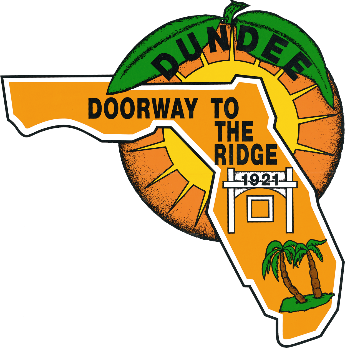 TOWN OF DUNDEE, FLORIDATOWN COMMISSION MEETINGJULY 14, 20206:30 P.M.COMMISSION CHAMBERS202 E. Main Street, Dundee, FL 33838Phone:  863-438-8330       www.townofdundee.com CALL TO ORDER:  MAYOR PENNANT	PLEDGE OF ALLEGIANCE:  MAYOR PENNANT  INVOCATION:  TO BE ANNOUNCEDRECOGNITION OF SERGEANT AT ARMS:  SGT. TANNER  ORDINANCE #13-08, PUBLIC SPEAKING INSTRUCTIONS:  MAYOR PENNANTROLL CALL:  JENN GARCIADELEGATIONS-QUESTIONS & COMMENTS FROM THE FLOOR(Each speaker shall be limited to three (3) minutes)	APPROVAL OF CONSENT AGENDA:  CONSENT AGENDA FOR JULY 14, 2020CONSENT AGENDATAB 1:		COMMISSION CONSENT AGENDATOWN COMMISSION MINUTESREGULAR MEETING- 06/23/2020RESIGNATIONSTREE BOARD- AMY BIGGAR REAPPOINTMENTSPLANNING & ZONING COMMITTEE- SAM AHMEDAPPROVAL OF AGENDA:  AGENDA FOR JULY 14, 2020AGENDATAB 2:	RESOLUTION NO. 20-17:	CSP FOR VISTA DEL LAGO PHASE III TAB 3:	DISCUSSION:		            	ROYAL OAKS MOBILE HOME PARKTAB 4:		RESOLUTION NO. 20-15: 	STATE ROADWAY, LIGHTING SYSTEM MAINTENANCETAB 5:		RESOLUTION NO. 20-16:	PROPOSED MILLAGE RATETAB 6:		ORDINANCE NO. 20-06:	FIRST READING- CROW TAB 7:	DISCUSSION AND ACTION: 	VISTA DEL LAGO II- ERC RENEWALTAB 8:	DISCUSSION AND ACTION:	EQUIPMENT AUCTION AUTHORIZATIONTAB 9:	DISCUSSION AND ACTION:	TOWN MANAGER SEARCH COMMITTEETAB 10:	DISCUSSION AND ACTION: 	INTERIM TOWN MANAGERREPORTS FROM OFFICERSTOWN ATTORNEY TOWN MANAGER COMMISSIONERS MAYOR 
ADJOURNMENTPUBLIC NOTICEPLEASE BE ADVISED THAT IF YOU DESIRE TO APPEAL FROM ANY DECISIONS MADE AS A RESULT OF THE ABOVE HEARING OR MEETING, YOU WILL NEED A RECORD OF THE PROCEEDINGS AND IN SOME CASES, A VERBATIM RECORD IS REQUIRED.  YOU MUST MAKE YOUR OWN ARRANGEMENTS TO PRODUCE THIS RECORD. (FLORIDA STATUTE 286.0105)IF YOU ARE A PERSON WITH DISABLITY WHO NEEDS ANY ACCOMODATIONS IN ORDER TO PARTICIPATE IN THIS PROCEEDING, YOU ARE ENTITLED, AT NO COST TO YOU, TO THE PROVISION OF CERTAIN ASSISTANCE.  PLEASE CONTACT THE TOWN CLERK’S OFFICE AT 202 EAST MAIN STREET, DUNDEE, FLORIDA 33838 OR PHONE (863) 438-8330 WITHIN 2 WORKING DAYS OF YOUR RECEIPT OF THIS MEETING NOTIFICATION; IF YOU ARE HEARING OR VOICE IMPAIRED, CALL 1-800-955-8771.